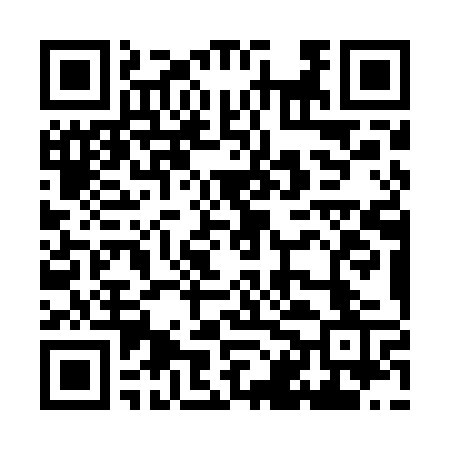 Ramadan times for Izdebno Nowe, PolandMon 11 Mar 2024 - Wed 10 Apr 2024High Latitude Method: Angle Based RulePrayer Calculation Method: Muslim World LeagueAsar Calculation Method: HanafiPrayer times provided by https://www.salahtimes.comDateDayFajrSuhurSunriseDhuhrAsrIftarMaghribIsha11Mon4:074:076:0111:483:405:365:367:2312Tue4:054:055:5811:473:415:385:387:2413Wed4:024:025:5611:473:435:395:397:2614Thu4:004:005:5411:473:445:415:417:2815Fri3:573:575:5111:473:455:435:437:3016Sat3:553:555:4911:463:475:455:457:3217Sun3:523:525:4711:463:485:465:467:3418Mon3:503:505:4411:463:505:485:487:3619Tue3:473:475:4211:453:515:505:507:3820Wed3:443:445:4011:453:535:525:527:4021Thu3:423:425:3711:453:545:535:537:4222Fri3:393:395:3511:453:555:555:557:4423Sat3:363:365:3311:443:575:575:577:4624Sun3:343:345:3011:443:585:595:597:4825Mon3:313:315:2811:443:596:006:007:5126Tue3:283:285:2611:434:016:026:027:5327Wed3:253:255:2311:434:026:046:047:5528Thu3:223:225:2111:434:036:066:067:5729Fri3:203:205:1911:424:056:076:077:5930Sat3:173:175:1611:424:066:096:098:0131Sun4:144:146:1412:425:077:117:119:041Mon4:114:116:1212:425:087:127:129:062Tue4:084:086:0912:415:107:147:149:083Wed4:054:056:0712:415:117:167:169:104Thu4:024:026:0512:415:127:187:189:135Fri3:593:596:0312:405:137:197:199:156Sat3:563:566:0012:405:157:217:219:177Sun3:533:535:5812:405:167:237:239:208Mon3:503:505:5612:405:177:247:249:229Tue3:473:475:5312:395:187:267:269:2410Wed3:443:445:5112:395:197:287:289:27